嘉義縣立竹崎高級中學110學年度雙語國家政策－口說英語展能樂學計畫子計畫2-1：國民中小學英語日活動成果報告表活動名稱英語日競賽活動&聖誕甜點製作英語日競賽活動&聖誕甜點製作辦理日期12/24辦理地點共讀站、第一會議室共讀站、第一會議室參加人數全校成果摘要-活動內容介紹及特色說明(列點說明)本校英語日活動結合校慶與外師資源，於校慶安排外師進行甜點製作，提供沉浸式情境，讓學生一邊製作甜點一邊練習英文對話。本校英語日競賽包含英語朗讀與英語說故事比賽，讓國一二學生彼此切磋共好，以競賽方式提升學生英文能力。本校英語日活動結合校慶與外師資源，於校慶安排外師進行甜點製作，提供沉浸式情境，讓學生一邊製作甜點一邊練習英文對話。本校英語日競賽包含英語朗讀與英語說故事比賽，讓國一二學生彼此切磋共好，以競賽方式提升學生英文能力。本校英語日活動結合校慶與外師資源，於校慶安排外師進行甜點製作，提供沉浸式情境，讓學生一邊製作甜點一邊練習英文對話。本校英語日競賽包含英語朗讀與英語說故事比賽，讓國一二學生彼此切磋共好，以競賽方式提升學生英文能力。本校英語日活動結合校慶與外師資源，於校慶安排外師進行甜點製作，提供沉浸式情境，讓學生一邊製作甜點一邊練習英文對話。本校英語日競賽包含英語朗讀與英語說故事比賽，讓國一二學生彼此切磋共好，以競賽方式提升學生英文能力。檢討或建議事項活動設計上，可以再增加多樣性，同時加強宣傳來提升學生參與度。活動設計上，可以再增加多樣性，同時加強宣傳來提升學生參與度。活動設計上，可以再增加多樣性，同時加強宣傳來提升學生參與度。活動設計上，可以再增加多樣性，同時加強宣傳來提升學生參與度。照片說明照片說明照片說明照片說明照片說明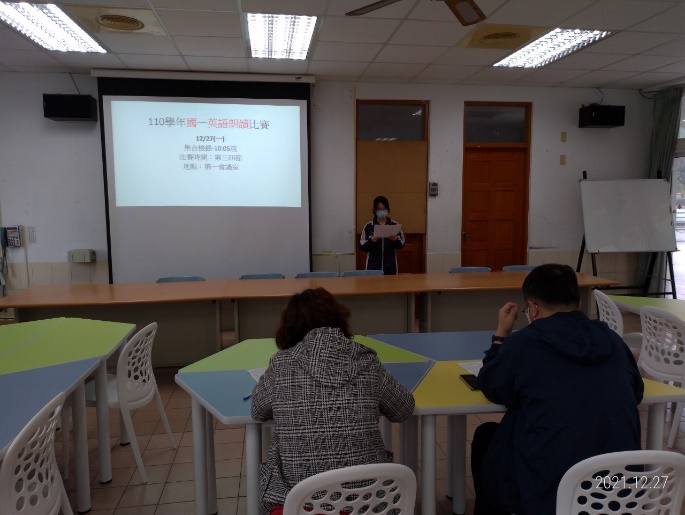 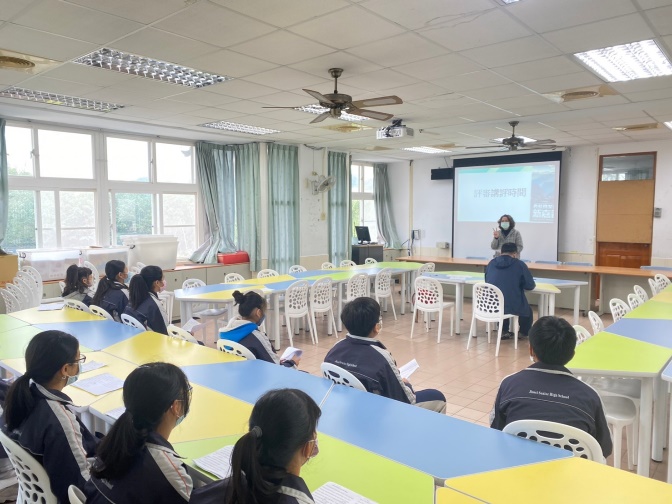 國一英語朗讀比賽選手上場國一英語朗讀比賽選手上場國一英語朗讀評審講評國一英語朗讀評審講評國一英語朗讀評審講評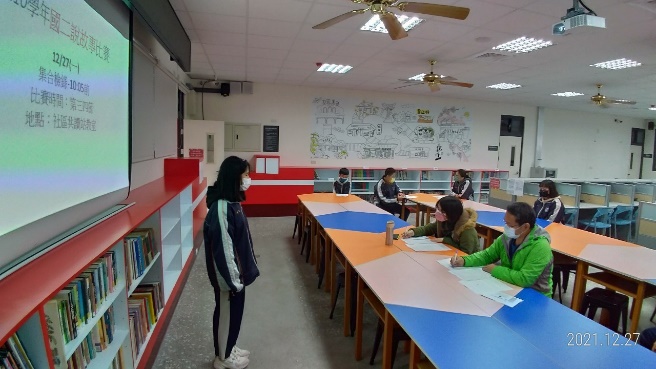 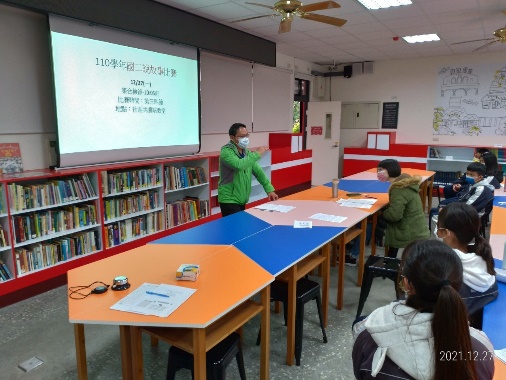 國二英語說故事比賽選手上場國二英語說故事比賽選手上場國二英語說故事比賽評審講評國二英語說故事比賽評審講評國二英語說故事比賽評審講評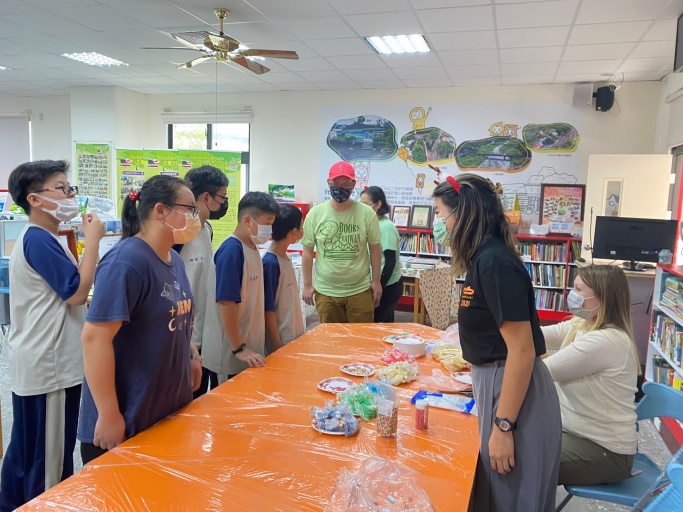 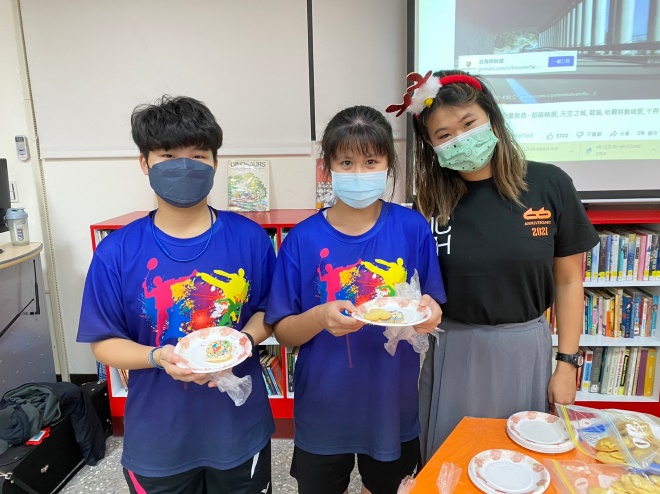 校慶聖誕甜點製作外師互動校慶聖誕甜點製作外師互動聖誕甜點製作成品合影聖誕甜點製作成品合影聖誕甜點製作成品合影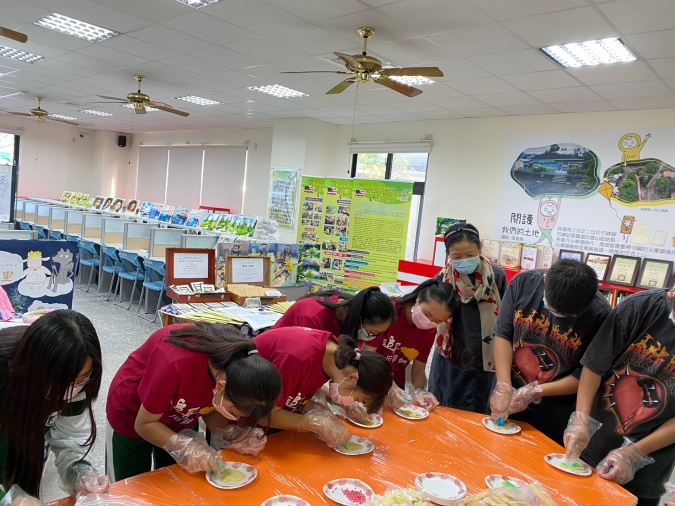 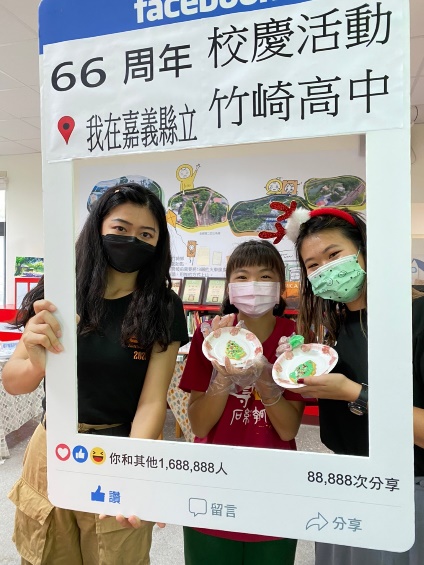 學生熱情參與活動學生熱情參與活動學生成果展現紀錄學生成果展現紀錄學生成果展現紀錄